	PUBLIC NOTICE	ROAD TRAFFIC REGULATION ACT 1984 - SECTION 14 (AS AMENDED)WORCESTERSHIRE COUNTY COUNCILNOTICE OF THE CLOSURE OF C2234 LITTLE WITLEY, HILLHAMPTON,  WORCESTERSHIRE ("THE HIGHWAY")Reason for restriction: Carriageway Patching.  There is a need to close the highway in the following terms:-The effect of this Notice is that no vehicle shall proceed along that part of the highway from its junction with U64206 Sankyns Green to its junction with A443 Worcester Road. This provision shall continue in force for a maximum of 5 days, however, it is anticipated that it will remain in force for 5 days commencing 6 November 2019.Alternative routes: - A443 Worcester Road, A443 Little Witley, A443 Witley Road, B4196 Holt Heath, B4196 Shrawley, C2234 Shrawley, C2234 Sankyns Green and vice versa.Nothing in this Notice shall prevent at any time access for pedestrians to any premises situated on or adjacent to the highway, or to any other premises accessible for pedestrians from and only from the highway.SIMON MALLINSONHead of Legal and Democratic ServicesDate 9 October 2019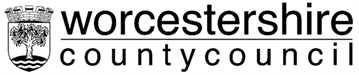  773541 – C2234 Little Witley, Hillhampton  - Expedient